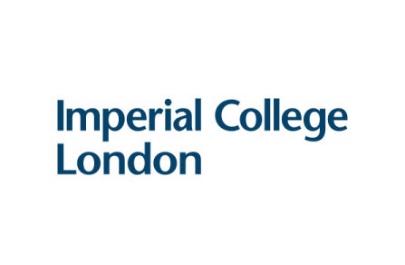 Disclosure and Barring Service (DBS) Check Request for staff working in a Healthcare role or NHS/Occupational Health settingNB: This form should normally be completed by the line manager of the person requiring a DBS check or the departmental DBS contact for the role.Use this form for existing staff or for new staff whose contracts are being issued by the Staff Hub (i.e. Short term contracts, staff named on grants, casual workers).  Do not complete this form for new appointments being processed through the Recruitment Hub, as they will liaise with you directly.For staff working in non-Healthcare roles/non NHS setting, please complete a DBS check request form for non-healthcare roles.PLEASE COMPLETE ALL FIELDS, once completed please send this form to StaffDBS@imperial.ac.ukSection A – Details of person needing DBS check: Section A – Details of person needing DBS check: Section A – Details of person needing DBS check: Section A – Details of person needing DBS check: Surname/Family name of person DBS check required for:Surname/Family name of person DBS check required for:First name/sFirst name/sTitleTitleUniversity ID (CID)University ID (CID)University email addressUniversity email addressStart date of new role (if applicable)Start date of new role (if applicable)Job titleJob titleDepartmentDepartmentState activity carried out that requires DBS check (e.g. clinical duties, phlebotomy duties, undertakes physical examinations, observations, qualitative interviews etc.)State activity carried out that requires DBS check (e.g. clinical duties, phlebotomy duties, undertakes physical examinations, observations, qualitative interviews etc.)Name of person completing this formName of person completing this formDepartment contact for DBS query on this roleDepartment contact for DBS query on this roleSection B – DBS check informationIMPORTANT: To ensure you request the correct level of check, please refer to the Imperial College’s Eligibility for DBS checks guidance when completing this form. Section B – DBS check informationIMPORTANT: To ensure you request the correct level of check, please refer to the Imperial College’s Eligibility for DBS checks guidance when completing this form. Section B – DBS check informationIMPORTANT: To ensure you request the correct level of check, please refer to the Imperial College’s Eligibility for DBS checks guidance when completing this form. Section B – DBS check informationIMPORTANT: To ensure you request the correct level of check, please refer to the Imperial College’s Eligibility for DBS checks guidance when completing this form. What Workforce is required for the DBS check? (please tick relevant box below)What Workforce is required for the DBS check? (please tick relevant box below)What Workforce is required for the DBS check? (please tick relevant box below)What Workforce is required for the DBS check? (please tick relevant box below)  Adult Child Child Adults and ChildrenWhat level of DBS check is required? Option 1 - Work requiring Enhanced DBS check for Regulated Activity, i.e. Barred list check/s A BOX IN OPTION 1 MUST BE SELECTED IF THERE IS ANY CLINICAL/ MEDICAL PROCEDURE, PATIENT EXAMINATION/ SAMPLES TAKEN OR ANY OTHER REGULATED ACTIVITYWhat level of DBS check is required? Option 1 - Work requiring Enhanced DBS check for Regulated Activity, i.e. Barred list check/s A BOX IN OPTION 1 MUST BE SELECTED IF THERE IS ANY CLINICAL/ MEDICAL PROCEDURE, PATIENT EXAMINATION/ SAMPLES TAKEN OR ANY OTHER REGULATED ACTIVITYWhat level of DBS check is required? Option 1 - Work requiring Enhanced DBS check for Regulated Activity, i.e. Barred list check/s A BOX IN OPTION 1 MUST BE SELECTED IF THERE IS ANY CLINICAL/ MEDICAL PROCEDURE, PATIENT EXAMINATION/ SAMPLES TAKEN OR ANY OTHER REGULATED ACTIVITYWhat level of DBS check is required? Option 1 - Work requiring Enhanced DBS check for Regulated Activity, i.e. Barred list check/s A BOX IN OPTION 1 MUST BE SELECTED IF THERE IS ANY CLINICAL/ MEDICAL PROCEDURE, PATIENT EXAMINATION/ SAMPLES TAKEN OR ANY OTHER REGULATED ACTIVITY Healthcare to children or adults, either as a healthcare professional or under the direction or supervision of a health care professional, including procedures similar to forms of medical or surgical care but are not provided in connection with a medical condition. Example roles eligible: Clinician, Counsellor, Psychologist, Psychiatrist, Phlebotomist, Radiographer, Research Midwives/Nurses, CRFs (if they carry out Regulated Activity as mentioned in this section) Providing Personal Care defined as ‘assistance with washing, bathing, going to the toilet’ or social care worker providing social care required in connection with health care or social services Within an NHS setting, regularly (once a week or four times in a 30 day period) or overnight (2am to 6am) does the following activities unsupervised, with likely direct bearing on the quality of care for children or adults: teaching or training, instruction, provide advice/guidance on well-being. Applicable to  children only: care for, supervise or drive a vehicle to transport children THIS BOX IS ONLY AN OPTION FOR CHILD WORKFORCE Within an NHS CHILDREN’S HOSPITAL (DO NOT TICK IF WORKING IN A CHILDREN’S WARD OF A GENERAL HOSPITAL) setting regularly and unsupervised (once a week or four times in a 30 day period) or overnight (2am to 6am) has the opportunity for any form of contact with children in the same Children’s Hospital but is not providing healthcare or other types of regulated activity and has no direct bearing on the quality of care. Healthcare to children or adults, either as a healthcare professional or under the direction or supervision of a health care professional, including procedures similar to forms of medical or surgical care but are not provided in connection with a medical condition. Example roles eligible: Clinician, Counsellor, Psychologist, Psychiatrist, Phlebotomist, Radiographer, Research Midwives/Nurses, CRFs (if they carry out Regulated Activity as mentioned in this section) Providing Personal Care defined as ‘assistance with washing, bathing, going to the toilet’ or social care worker providing social care required in connection with health care or social services Within an NHS setting, regularly (once a week or four times in a 30 day period) or overnight (2am to 6am) does the following activities unsupervised, with likely direct bearing on the quality of care for children or adults: teaching or training, instruction, provide advice/guidance on well-being. Applicable to  children only: care for, supervise or drive a vehicle to transport children THIS BOX IS ONLY AN OPTION FOR CHILD WORKFORCE Within an NHS CHILDREN’S HOSPITAL (DO NOT TICK IF WORKING IN A CHILDREN’S WARD OF A GENERAL HOSPITAL) setting regularly and unsupervised (once a week or four times in a 30 day period) or overnight (2am to 6am) has the opportunity for any form of contact with children in the same Children’s Hospital but is not providing healthcare or other types of regulated activity and has no direct bearing on the quality of care. Healthcare to children or adults, either as a healthcare professional or under the direction or supervision of a health care professional, including procedures similar to forms of medical or surgical care but are not provided in connection with a medical condition. Example roles eligible: Clinician, Counsellor, Psychologist, Psychiatrist, Phlebotomist, Radiographer, Research Midwives/Nurses, CRFs (if they carry out Regulated Activity as mentioned in this section) Providing Personal Care defined as ‘assistance with washing, bathing, going to the toilet’ or social care worker providing social care required in connection with health care or social services Within an NHS setting, regularly (once a week or four times in a 30 day period) or overnight (2am to 6am) does the following activities unsupervised, with likely direct bearing on the quality of care for children or adults: teaching or training, instruction, provide advice/guidance on well-being. Applicable to  children only: care for, supervise or drive a vehicle to transport children THIS BOX IS ONLY AN OPTION FOR CHILD WORKFORCE Within an NHS CHILDREN’S HOSPITAL (DO NOT TICK IF WORKING IN A CHILDREN’S WARD OF A GENERAL HOSPITAL) setting regularly and unsupervised (once a week or four times in a 30 day period) or overnight (2am to 6am) has the opportunity for any form of contact with children in the same Children’s Hospital but is not providing healthcare or other types of regulated activity and has no direct bearing on the quality of care. Healthcare to children or adults, either as a healthcare professional or under the direction or supervision of a health care professional, including procedures similar to forms of medical or surgical care but are not provided in connection with a medical condition. Example roles eligible: Clinician, Counsellor, Psychologist, Psychiatrist, Phlebotomist, Radiographer, Research Midwives/Nurses, CRFs (if they carry out Regulated Activity as mentioned in this section) Providing Personal Care defined as ‘assistance with washing, bathing, going to the toilet’ or social care worker providing social care required in connection with health care or social services Within an NHS setting, regularly (once a week or four times in a 30 day period) or overnight (2am to 6am) does the following activities unsupervised, with likely direct bearing on the quality of care for children or adults: teaching or training, instruction, provide advice/guidance on well-being. Applicable to  children only: care for, supervise or drive a vehicle to transport children THIS BOX IS ONLY AN OPTION FOR CHILD WORKFORCE Within an NHS CHILDREN’S HOSPITAL (DO NOT TICK IF WORKING IN A CHILDREN’S WARD OF A GENERAL HOSPITAL) setting regularly and unsupervised (once a week or four times in a 30 day period) or overnight (2am to 6am) has the opportunity for any form of contact with children in the same Children’s Hospital but is not providing healthcare or other types of regulated activity and has no direct bearing on the quality of care.Option 2 - Work requiring an Enhanced DBS checkBEFORE SELECTING A BOX IN OPTION 2, PLEASE SEE THE YELLOW HIGHLIGHTED TEXT AT OPTION 1 ABOVE, AS OPTION 2 MUST NOT BE SELECTED IF A REGULATED ACTIVITY IS CARRIED OUTOption 2 - Work requiring an Enhanced DBS checkBEFORE SELECTING A BOX IN OPTION 2, PLEASE SEE THE YELLOW HIGHLIGHTED TEXT AT OPTION 1 ABOVE, AS OPTION 2 MUST NOT BE SELECTED IF A REGULATED ACTIVITY IS CARRIED OUTOption 2 - Work requiring an Enhanced DBS checkBEFORE SELECTING A BOX IN OPTION 2, PLEASE SEE THE YELLOW HIGHLIGHTED TEXT AT OPTION 1 ABOVE, AS OPTION 2 MUST NOT BE SELECTED IF A REGULATED ACTIVITY IS CARRIED OUTOption 2 - Work requiring an Enhanced DBS checkBEFORE SELECTING A BOX IN OPTION 2, PLEASE SEE THE YELLOW HIGHLIGHTED TEXT AT OPTION 1 ABOVE, AS OPTION 2 MUST NOT BE SELECTED IF A REGULATED ACTIVITY IS CARRIED OUT Within an NHS setting, not regularly (less than once a week or four times in a 30 day period or overnight - 2am to 6am) does the following activities unsupervised, with likely direct bearing on the quality of care for children or elderly, ill or disabled adults: teaching or training, instruction, provide advice/guidance on well-being. For children only: care for, supervise or drive a vehicle (to transport children)  Work with children (in a manner that is not Regulated Activity – see option 1 above) carried out supervised ‘regularly’ (once a week or four times in a 30 day period or overnight - 2am to 6am) or:Within an NHS setting, not regularly (less than once a week or four times in a 30 day period or overnight - 2am to 6am) does the following activities unsupervised, with likely direct bearing on the quality of care for children or adults: teaching or training, instruction, provide advice/guidance on well-being. For children only: care for, supervise or drive a vehicle (to transport children) THIS BOX IS ONLY AN OPTION FOR CHILD WORKFORCE Within an NHS CHILDREN’S HOSPITAL (DO NOT TICK IF WORKING IN A CHILDREN’S WARD OF A GENERAL HOSPITAL) setting regularly and supervised (once a week or four times in a 30 day period) or overnight (2am to 6am) or not regularly and unsupervised (less than once a week or four times in a 30 day period or overnight - 2am to 6am) has the opportunity for any form of contact with children in the same Children’s Hospital but is not providing healthcare or other types of regulated activity and has no direct bearing on the quality of care. Within an NHS setting, not regularly (less than once a week or four times in a 30 day period or overnight - 2am to 6am) does the following activities unsupervised, with likely direct bearing on the quality of care for children or elderly, ill or disabled adults: teaching or training, instruction, provide advice/guidance on well-being. For children only: care for, supervise or drive a vehicle (to transport children)  Work with children (in a manner that is not Regulated Activity – see option 1 above) carried out supervised ‘regularly’ (once a week or four times in a 30 day period or overnight - 2am to 6am) or:Within an NHS setting, not regularly (less than once a week or four times in a 30 day period or overnight - 2am to 6am) does the following activities unsupervised, with likely direct bearing on the quality of care for children or adults: teaching or training, instruction, provide advice/guidance on well-being. For children only: care for, supervise or drive a vehicle (to transport children) THIS BOX IS ONLY AN OPTION FOR CHILD WORKFORCE Within an NHS CHILDREN’S HOSPITAL (DO NOT TICK IF WORKING IN A CHILDREN’S WARD OF A GENERAL HOSPITAL) setting regularly and supervised (once a week or four times in a 30 day period) or overnight (2am to 6am) or not regularly and unsupervised (less than once a week or four times in a 30 day period or overnight - 2am to 6am) has the opportunity for any form of contact with children in the same Children’s Hospital but is not providing healthcare or other types of regulated activity and has no direct bearing on the quality of care. Within an NHS setting, not regularly (less than once a week or four times in a 30 day period or overnight - 2am to 6am) does the following activities unsupervised, with likely direct bearing on the quality of care for children or elderly, ill or disabled adults: teaching or training, instruction, provide advice/guidance on well-being. For children only: care for, supervise or drive a vehicle (to transport children)  Work with children (in a manner that is not Regulated Activity – see option 1 above) carried out supervised ‘regularly’ (once a week or four times in a 30 day period or overnight - 2am to 6am) or:Within an NHS setting, not regularly (less than once a week or four times in a 30 day period or overnight - 2am to 6am) does the following activities unsupervised, with likely direct bearing on the quality of care for children or adults: teaching or training, instruction, provide advice/guidance on well-being. For children only: care for, supervise or drive a vehicle (to transport children) THIS BOX IS ONLY AN OPTION FOR CHILD WORKFORCE Within an NHS CHILDREN’S HOSPITAL (DO NOT TICK IF WORKING IN A CHILDREN’S WARD OF A GENERAL HOSPITAL) setting regularly and supervised (once a week or four times in a 30 day period) or overnight (2am to 6am) or not regularly and unsupervised (less than once a week or four times in a 30 day period or overnight - 2am to 6am) has the opportunity for any form of contact with children in the same Children’s Hospital but is not providing healthcare or other types of regulated activity and has no direct bearing on the quality of care. Within an NHS setting, not regularly (less than once a week or four times in a 30 day period or overnight - 2am to 6am) does the following activities unsupervised, with likely direct bearing on the quality of care for children or elderly, ill or disabled adults: teaching or training, instruction, provide advice/guidance on well-being. For children only: care for, supervise or drive a vehicle (to transport children)  Work with children (in a manner that is not Regulated Activity – see option 1 above) carried out supervised ‘regularly’ (once a week or four times in a 30 day period or overnight - 2am to 6am) or:Within an NHS setting, not regularly (less than once a week or four times in a 30 day period or overnight - 2am to 6am) does the following activities unsupervised, with likely direct bearing on the quality of care for children or adults: teaching or training, instruction, provide advice/guidance on well-being. For children only: care for, supervise or drive a vehicle (to transport children) THIS BOX IS ONLY AN OPTION FOR CHILD WORKFORCE Within an NHS CHILDREN’S HOSPITAL (DO NOT TICK IF WORKING IN A CHILDREN’S WARD OF A GENERAL HOSPITAL) setting regularly and supervised (once a week or four times in a 30 day period) or overnight (2am to 6am) or not regularly and unsupervised (less than once a week or four times in a 30 day period or overnight - 2am to 6am) has the opportunity for any form of contact with children in the same Children’s Hospital but is not providing healthcare or other types of regulated activity and has no direct bearing on the quality of care.Option 3 - Work requiring a Standard DBS checkBEFORE SELECTING A BOX IN OPTION 3, PLEASE SEE THE YELLOW HIGHLIGHTED TEXT AT OPTION 1 ABOVE, AS OPTION 3 MUST NOT BE SELECTED IF A REGULATED ACTIVITY IS CARRIED OUTOption 3 - Work requiring a Standard DBS checkBEFORE SELECTING A BOX IN OPTION 3, PLEASE SEE THE YELLOW HIGHLIGHTED TEXT AT OPTION 1 ABOVE, AS OPTION 3 MUST NOT BE SELECTED IF A REGULATED ACTIVITY IS CARRIED OUTOption 3 - Work requiring a Standard DBS checkBEFORE SELECTING A BOX IN OPTION 3, PLEASE SEE THE YELLOW HIGHLIGHTED TEXT AT OPTION 1 ABOVE, AS OPTION 3 MUST NOT BE SELECTED IF A REGULATED ACTIVITY IS CARRIED OUTOption 3 - Work requiring a Standard DBS checkBEFORE SELECTING A BOX IN OPTION 3, PLEASE SEE THE YELLOW HIGHLIGHTED TEXT AT OPTION 1 ABOVE, AS OPTION 3 MUST NOT BE SELECTED IF A REGULATED ACTIVITY IS CARRIED OUT Work in an NHS/Occupational Health setting, where there is direct contact with patients, but is NOT providing healthcare or other types of regulated activity and has no bearing on the quality of care, e.g. observation, qualitative interview, focus groups. Work in an NHS/Occupational Health setting, where there is direct contact with patients, but is NOT providing healthcare or other types of regulated activity and has no bearing on the quality of care, e.g. observation, qualitative interview, focus groups. Work in an NHS/Occupational Health setting, where there is direct contact with patients, but is NOT providing healthcare or other types of regulated activity and has no bearing on the quality of care, e.g. observation, qualitative interview, focus groups. Work in an NHS/Occupational Health setting, where there is direct contact with patients, but is NOT providing healthcare or other types of regulated activity and has no bearing on the quality of care, e.g. observation, qualitative interview, focus groups.NO ELIGIBILITY FOR A DBS CHECKIf activities involve patient data only of any type, e.g. identifiable, anonymised, sensitive, but there is no direct contact with patients, then there is NO eligibility for a DBS check and one must not be requested on this basis.NO ELIGIBILITY FOR A DBS CHECKIf activities involve patient data only of any type, e.g. identifiable, anonymised, sensitive, but there is no direct contact with patients, then there is NO eligibility for a DBS check and one must not be requested on this basis.NO ELIGIBILITY FOR A DBS CHECKIf activities involve patient data only of any type, e.g. identifiable, anonymised, sensitive, but there is no direct contact with patients, then there is NO eligibility for a DBS check and one must not be requested on this basis.NO ELIGIBILITY FOR A DBS CHECKIf activities involve patient data only of any type, e.g. identifiable, anonymised, sensitive, but there is no direct contact with patients, then there is NO eligibility for a DBS check and one must not be requested on this basis.